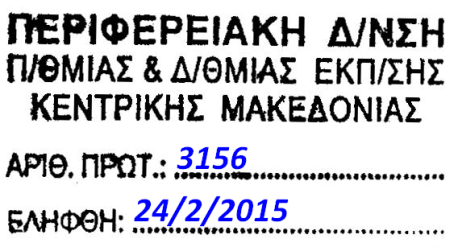 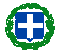              ΕΛΛΗΝΙΚΗ ΔΗΜΟΚΡΑΤΙΑ 	  	                  Σέρρες:  24-2-2015               ΥΠΟΥΡΓΕΙΟ ΠΟΛΙΤΙΣΜΟΥ,         ΠΑΙΔΕΙΑΣ ΚΑΙ ΘΡΗΣΚΕΥΜΑΤΩΝ			             Αρ. Πρωτ. : 138		       ----------                              			                ΠΕΡΙΦΕΡΕΙΑΚΗ Δ/ΝΣΗ          Α/ΘΜΙΑΣ & Β/ΘΜΙΑΣ ΕΚΠ/ΣΗΣ             ΚΕΝΤΡΙΚΗΣ ΜΑΚΕΔΟΝΙΑΣ                   		       -----------       ΓΡΑΦΕΙΟ ΣΧΟΛΙΚΩΝ ΣΥΜΒΟΥΛΩΝ           Β/ΘΜΙΑΣ ΕΚΠ/ΣΗΣ Ν. ΣΕΡΡΩΝΣΧΟΛΙΚΗ ΣΥΜΒΟΥΛΟΣ ΦΥΣΙΚΩΝ ΕΠΙΣΤΗΜΩΝΑΙΚΑΤΕΡΙΝΗ ΜΠΕΖΕΡΓΙΑΝΝΙΔΟΥ     Ταχ. Δ/νση	:  Κερασούντος 2 		ΠΡΟΣ :                                                                                                              ΤΚ 62110 Σέρρες              Πληροφορίες	:  Μέγγλα Λαμπρινή 		Τηλέφωνο	:  23210- 47537, 47538	E-mail	:  grssdser@sch.gr		                                                            ΚΟΙΝ.: 1.Περ/κή Δ/νση Π/θμιας & Δ/θμιας 
                                                                     Εκπ/σης Κεντρικής Μακεδονίας
                                                                    2.Δ/νση Δ/θμιας εκπ/σης ΣερρώνΘΕΜΑ:   «Επιμορφωτική συνάντηση  εκπαιδευτικών ΠΕ04 »ΣΧΕΤ.: Έγκριση Περιφ/κής Δ/νσης Εκπ/σης Κ. Μακεδονίας με αρ. πρωτ. :2930/20-2-2015	Η σχολική Σύμβουλος κ. Αικατερίνη Μπεζεργιαννίδου, καλεί τους   Εκπαιδευτικούς Φυσικών Επιστημών ΠΕ04 των Γυμνασίων ,ΓΕΛ και ΕΠΑΛ  της Περιφερειακής Ενότητας Σερρών να παρευρεθούν στην  επιμορφωτική συνάντηση, που θα πραγματοποιηθεί την Τρίτη 3-3-2015 στο 1ο Γυμνάσιο Σερρών ώρα 12.00-15.00,   με θέματα: Παρουσίαση διδακτικών προσεγγίσεων από τη Σχ. Σύμβουλο κ. Α. Μπεζεργιαννίδου και  Διάχυση αποτελεσμάτων από τις δειγματικές διδασκαλίες που πραγματοποιήθηκαν στις 5-02-2015 και 10-2-2015 στο Μουσικό Σχολείο Σερρών»   Στην Επιμορφωτική συναντηση εκτός από τη Σχολική Σύμβουλο θα είναι επιμορφωτές και οι κ. Μ. Κουτσουρίδης , Β. Αθανασιάδου και Α. Τσαρδάκη, εκπαιδευτικοί ΠΕ04 οι οποίοι πραγματοποίησαν δειγματικές διδασκαλίες σε προηγούμενες εκπαιδευτικές  συναντήσεις .Παρακαλούνται οι Δ/ντές των σχολικών μονάδων να διευκολύνουν τη συμμετοχή των εκπαιδευτικών ΠΕ04 στην επιμορφωτική συνάντηση με την προϋπόθεση ότι δε θα δημιουργηθεί πρόβλημα στη εύρυθμη λειτουργία των σχολείων	Η μετακίνηση των εκπαιδευτικών θα γίνει χωρίς δαπάνη για το δημόσιο.	Μετά το τέλος της  επιμορφωτικής συνάντησης  θα δοθούν βεβαιώσεις στους εκπαιδευτικούς που την παρακολούθησαν.                                                                 Η Σχολική Σύμβουλος Φυσικών Επιστημών      Αικατερίνη Μπεζεργιαννίδου             